How to Start the Family Caregiving Discussion By Amanda Chase, Horsesmouth Associate EditorNobody looks forward to discussing finances and elder care with their parents, but every family needs to do it. These tips will help clients start the conversation now and get a plan in place before they urgently need it.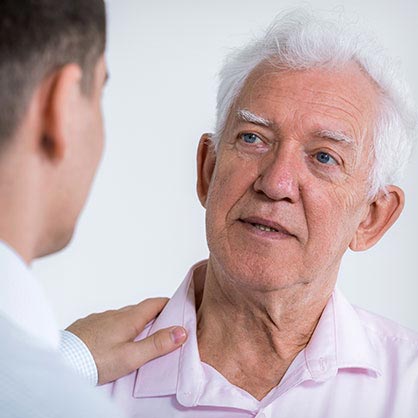 Most of us have always thought of our parents as the people who took care of us. We did not need to know how much money they earned or when they ate meals. But now, things are changing. Statistics show that currently about one third of the adult U.S. population is providing care for another adult. That number is only going to grow as the population ages and life expectancies increase.Age takes its toll on everyone. For some, it may come in the form of dementia, for others, impaired vision, or hearing. So, everyone will need help as they age, including your clients’ parents and other elderly loved ones. Having a caregiving plan in place is essential to prevent crises from occurring. In order to create that caregiving plan, encourage clients to have a discussion with all the players involved, preferably before the care recipient shows noticeable decline.Form a teamNo one can go through caregiving alone. Make sure that siblings and any other family or friends who might be a means of support are included in the discussion. While it might seem easier to have one person make all the decisions, this is not feasible in the long term.However, it is helpful to have a primary caregiver, or at least someone who will lead the discussion. If sibling dynamics are an issue, consider meeting together before meeting with the parents. Discuss individual views, and what each of you is willing and not willing to do. But remember, the seniors will have the final say.Be preparedDo not insist that this conversation needs to happen in one big session. It might play out over the course of several weeks or even months. Decide what works best for the family. If they feel like their parents may get defensive, help them find natural talking points to springboard the discussion. Otherwise, scheduling a specific “Family Caregiving Discussion” with all involved is the best way forward. Possibilities are endless, so long as the conversation occurs.A key part of being prepared is knowing the options available to each family. Look into in-home care services and consider the parents’ health. Do a bit of research about local assisted living facilities and their costs. The family will make better, more informed decisions.Cover all the categoriesA caregiving plan needs to include the four areas of medical, legal, financial, and personal issues. Some of these questions can be answered in the first discussion, while others will require doing deeper research or getting outside opinions.1. MedicalGet a professional opinion on the loved ones’ health and future prognoses. This will affect decisions about the level of care needed now and in the long-term. Gather information about health insurance policies, including Medicare and any long-term care policies.2. LegalEven though it might seem early, it is critical to get decisions made and documents signed now, while the parents or other elders are in a sound state of mind. Most important are a power of attorney and a health care agent. These allow care recipients to choose a representative who will act on their behalf in case of mental incapacity. Also important is estate planning. This can often be a touchy subject, but there needs to be an up-to-date will and all accounts and trusts need to have correctly titled beneficiaries. Otherwise, final wishes will not be honored, and the courts will distribute the estate according to probate laws.3. FinancialGaining access to your parents’ financial life can be a particularly tricky topic to breach. It represents a real change of life and roles for older people that can be hard to face. They may not want you in their business. However, no one wants dementia to creep up on their parents, or for them to be left vulnerable to scammers. Aging Parents, a blog and mediation service relating to elder care, states that the approach is crucial for success with this subject. They advise: “Put it on yourself…that if something went wrong, you would be completely lost as to how to help them.”Encourage your clients to have an open and honest discussion about income and expenses, assets, and liabilities. Tell them to find out who the financial professionals in their parents’ lives are, and how to contact them. They need to consider taking over bill payments or monitoring the care recipient’s accounts. Seniors are particularly susceptible to exploitation. No matter how uncomfortable, the care recipients must have a plan to pay for care as they continue to age.4. PersonalRemember, this discussion is all about the care recipients. What are their personal preferences? Where do they want to live? Your clients need to assure their loved ones that they will be able to maintain independence as long as possible, and that everyone wants to make decisions that are best for them. While some may view it as maudlin, it can be helpful to ask the seniors to write a letter detailing end-of-life-wishes and the reasons behind their choices. This is also a good time to begin compiling a list of important documents and where they can be located, as well as accounts and their usernames and passwords.When resistance comes upIt is not a question of whether resistance will be a part of this conversation, but just how much and how to deal with it productively. If you anticipate it as part of the normal process of approaching this change of life, you need not see it as a huge obstruction. Just work through it gently and with understanding of your family member. The caregiving section of the AARP website offers this advice for getting the conversation rolling in a positive direction:Try not to anticipate what your parents might say or how they will react.Example: “Dad, let us talk about what you want down the road. Let us start with what is important to you.”Express your love and concern—and, most important, listen.Example: “Mom, have you thought about what you want to do if you need more help?”Refer to yourself and your thoughts.Example: “I know this is hard, and I’m going to have to do the same thing for myself one day.”Be straightforward about the facts; do not hide negative information.Example: “When you are driving, I notice your reactions aren’t as quick as they used to be. I’m worried.”Phrase your concerns as questions, avoiding telling your parents what they should do.Example: “Mom, do you think you might want a hand with some of the housework?”Give your loved one’s room to get angry but remain calm.Example: “I understand all of this is really hard to talk about, and at the same time, it’s important for us to discuss.”Finally, a caregiving plan is just that—a plan. It prepares for the future and does not necessarily mean that anything will happen right away. It just means you do not want to be caught unprepared.If you have any questions or concerns, I would love the opportunity to meet with you to discuss your financial caregiving, retirement, and or investment goals. Kind Regards, 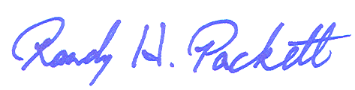 Randy H. Packett
President & CEO Chesapeake Capital Management
2943 Emmorton Road
Abingdon, MD 21009
410-671-2260Investment Advisory Services offered through Chesapeake Capital Management, LLC, a Registered Investment Advisor. Securities offered through TD Ameritrade Institutional, located at 7801 Mesquite Bend Drive, Suite 112, Irving, TX 75063-6043, (800) 431-3500. Chesapeake Capital Management, LLC is neither an affiliate nor subsidiary of TD Ameritrade Institutional and does not provide tax or legal services.” This letter is not intended to be relied upon as forecast, research or investment advice, and is not a recommendation, offer or solicitation to buy or sell any securities or to adopt any investment strategy. The opinions expressed are as of the date noted and may change as subsequent conditions vary. The information and opinions contained in this letter are derived from proprietary and nonproprietary sources deemed by Chesapeake Capital Management, LLC to be reliable. Chesapeake Capital Management is neither an attorney nor an accountant, and no portion of this content should be interpreted as legal, accounting or tax advice.Additional information about Chesapeake Capital Management is available in its current disclosure documents, Form ADV, Form ADV Part 2A Brochure, and Client Relationship Summary report which are accessible online via the SEC’s investment Adviser Public Disclosure (IAPD) database at www.adviserinfo.sec.gov, using CRD # 270014